Transformación para un futuro digital – Hoja de ruta de 2022 a 2025 para digital y datos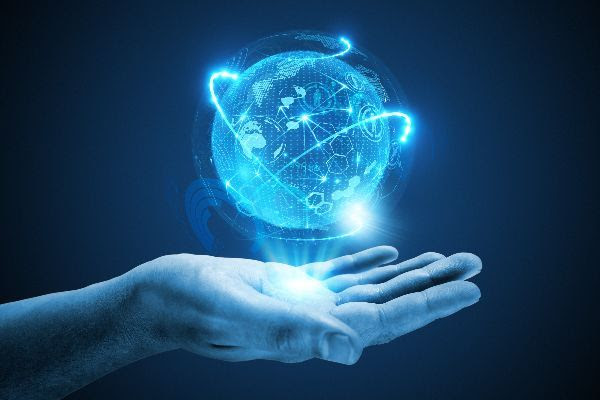 Publicado el 13 de febrero de 2023 por EditorEl gobierno del Reino Unido publicó recientemente un documento de política que analiza su estrategia de digitalización y datos y describe sus próximos pasos para mejorar en esta área.El documento, Transformación para un futuro digital: hoja de ruta de 2022 a 2025 para digital y datos, establece las ambiciones del gobierno del Reino Unido para transformar los servicios públicos digitales y ofrecer sistemas digitales, destacando que el acceso a datos de alta calidad en tiempo real es un componente básico para éxito en muchas áreas.Con la digitalización global acelerándose rápidamente en la última década, el documento es otro ejemplo positivo de un gobierno central que se toma los datos en serio, incluida la necesidad de una recopilación de datos basada en estándares, algo que sabemos que es esencial en el ámbito de los informes XBRL.Lea más  aquí .DIGITALIZACIÓN de datos REINO UNIDO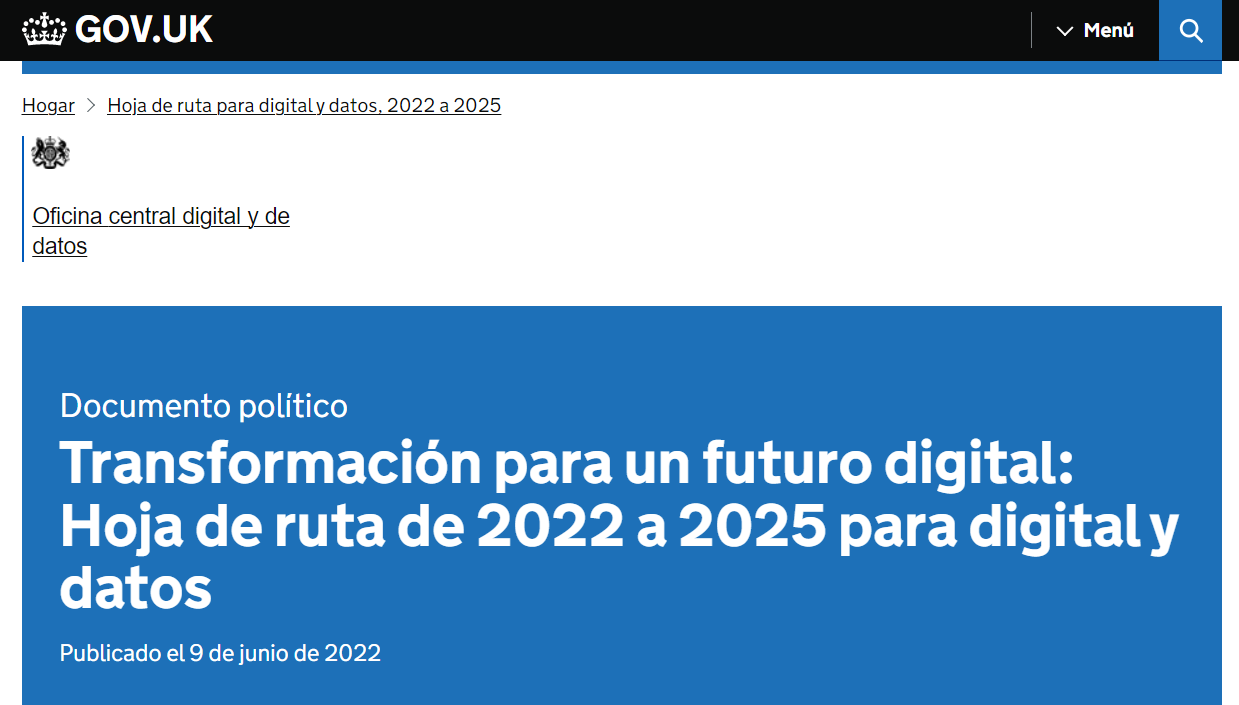 Prólogo de la secretaria Parlamentaria de la Oficina del Gabinete, Heather Wheeler MPLa tecnología ha revolucionado todos los aspectos de nuestra sociedad y nuestra economía, incluida la forma en que brindamos nuestros servicios públicos, ayudando a que la vida de las personas sea más fácil y segura. El inicio de la pandemia de COVID-19 ha visto nuevos avances en el uso de nuevas tecnologías innovadoras, como el NHS COVID Pass, que permitió a los ciudadanos del Reino Unido viajar, garantizando su salud y seguridad.Nuestra ambición es ir más allá de estos focos de práctica brillante. Debemos ofrecer una política que tenga un impacto real en la vida de las personas, no solo en una crisis, sino todos los días y para todos. Cuando las personas piden sus alimentos, reservan unas vacaciones o consultan sus cuentas bancarias, esperan y reciben una experiencia fácil y sin inconvenientes. Lo mismo debería ocurrir con los servicios gubernamentales.Como secretario Parlamentario responsable del gobierno digital, tengo el privilegio de presentar la Hoja de ruta del gobierno para 2022 a 2025 para Digital y Datos, Transformando para un Futuro Digital. Esto establece nuestras ambiciones de transformar los servicios públicos digitales, ofrecer tecnología y sistemas digitales de clase mundial, y atraer y retener a los mejores talentos digitales. También debemos generar valor por el dinero para el contribuyente, transformando nuestras formas de trabajo para permitir que el servicio civil trabaje de manera más inteligente y rápida y cumpla con nuestras ambiciones de una transformación digital generalizada.El Reino Unido tiene un potencial inmenso. Tenemos algunos de los mejores talentos digitales en cualquier parte del mundo. A través de este trabajo capitalizaremos nuestras grandes fortalezas, impulsaremos nuestra economía, acercaremos a la sociedad y mejoraremos los servicios para las personas en todo el país.Mensaje de Paul Willmott, presidente ejecutivo, Oficina Central de Digital y DatosLo digital y los datos son los componentes básicos de todas las organizaciones exitosas. Solo es posible tomar decisiones efectivas, satisfacer las necesidades de los clientes y responder a nuevos desafíos y oportunidades cuando se cuenta con tecnología moderna, acceso en tiempo real a datos de alta calidad, un cuadro de talentos digitales calificados y las condiciones adecuadas para que prospere la innovación.La gente espera que los servicios gubernamentales sean tan buenos como las mejores experiencias en línea del sector privado. Crecer para cumplir con estas expectativas requerirá un cambio en una escala que el gobierno nunca antes había emprendido.Esta hoja de ruta es una ambiciosa declaración de intenciones. Representa una nueva era de colaboración en la transformación digital y marca un cambio radical en la agenda digital y de datos. Escrito en colaboración, establece una visión colectiva respaldada por compromisos y acciones reales y tangibles, que deben cumplir todos los departamentos gubernamentales.Quiero aprovechar esta oportunidad para agradecer a nuestros socios en todo el gobierno por reunir esta hoja de ruta colectiva. Lo digital impacta todo lo que hacemos. A medida que nos recuperamos de la pandemia de COVID, debemos continuar colaborando y transformando nuestras capacidades digitales, y cumplir nuestra ambición de brindar servicios digitales de clase mundial al público.Las barreras que enfrenta el gobierno para lograr la transformación digital son significativas, sin embargo, la oportunidad que presenta es inmensa y garantizará que la sociedad del Reino Unido obtenga los beneficios en las próximas décadas.Acerca de la hoja de ruta 2022-25 del gobierno para digital y datosEsta hoja de ruta establece una visión intergubernamental común para 2025 y un conjunto de acciones específicas que tomaremos colectivamente para lograrlo. Ha sido escrito en colaboración por la Oficina Central Digital y de Datos (CDDO) y los departamentos del gobierno central.Como se establece en un informe de la Oficina Nacional de Auditoría en 2021, los intentos anteriores de transformación digital en el gobierno han tenido un éxito mixto. Las estrategias anteriores carecían de especificidad, respaldo intergubernamental, líneas claras de responsabilidad y propiedad empresarial. Posteriormente, los antiguos programas emblemáticos se cerraron lentamente y no lograron resultados.Esta hoja de ruta está diseñada para ser diferente. La creación del CDDO ha marcado una nueva era de transformación digital en el gobierno, cuyo sello distintivo es la verdadera colaboración y el liderazgo de la Secretaría Permanente para la agenda digital en una escala nunca antes vista. Esta hoja de ruta se ha desarrollado con los líderes más importantes del gobierno junto con expertos digitales de todo el gobierno y más allá. Juntos, hemos trabajado para desarrollar compromisos que son concretos, medibles y ambiciosos, pero también alcanzables, con planes sólidos implementados para trabajar en todos los departamentos para rastrear y respaldar el progreso.Esta hoja de ruta es para los departamentos del gobierno central y no se aplica directamente al gobierno local ni a las administraciones descentralizadas. Sin embargo, CDDO y el Departamento de Nivelación, Vivienda y Comunidades están involucrando conjuntamente al gobierno local para ayudar a crear alineación con estos planes apoyando la reforma de los servicios locales y, cuando corresponda, alentando la unión con los servicios del gobierno central. CDDO también está trabajando en estrecha colaboración con las administraciones descentralizadas para garantizar que haya una estrecha alineación entre la hoja de ruta del gobierno y sus planes existentes.FondoEl gobierno tiene un conjunto de prioridades ambiciosas, desde Net Zero , el plan para descarbonizar nuestra economía a cero neto para 2050, hasta Leveling Up , el programa para distribuir las oportunidades de manera más equitativa en todo el Reino Unido. Estas prioridades y muchas otras podrían cumplirse de manera más rápida y eficaz mediante un uso más amplio de lo digital y los datos. Digital se refiere a una forma de trabajar habilitada por la tecnología que utiliza herramientas, técnicas y capacidades modernas. Mientras que Datos, se refiere a la información digital sobre personas, cosas y sistemas, tal como se establece en la Estrategia Nacional de Datos .Mejorar la forma en que usamos lo digital y los datos permitirá que el gobierno opere de manera más eficiente. Este gobierno comprende las presiones que enfrenta la gente con el costo de vida. A medida que nos recuperamos de la pandemia de COVID-19 y Build Back Better, es más importante que nunca que el gobierno genere ahorros para los contribuyentes. Lo digital y los datos son fundamentales para construir este gobierno más eficiente. Vemos esto en organizaciones del sector público y privado que se han vuelto más productivas después de adoptar la transformación digital y en los servicios digitales y la tecnología moderna que operan de manera más eficiente y a menor costo. Los flujos efectivos de datos ayudan a impulsar estos servicios digitales inteligentes y mejores decisiones de inversión, mientras que las formas digitales de trabajar y las fuerzas laborales altamente calificadas permiten que los equipos más pequeños trabajen de manera más inteligente y rápida.A medida que buscamos cumplir el compromiso del gobierno de difundir oportunidades en todo el Reino Unido mediante Leveling Up, los cambios hacia formas de trabajo más habilitadas digitalmente ayudarán, lo que permitirá que el Servicio Civil trabaje en todas las ubicaciones y contrate de manera más equitativa en todo el Reino Unido, en lugar de concentrarse. puestos de trabajo en Londres y el sureste. Un gobierno digital más inteligente y eficiente ayudará a hacer crecer la economía digital de Gran Bretaña y atraerá a los mejores y más brillantes talentos de todo el mundo, y los excelentes servicios digitales accesibles permitirán que todos en el Reino Unido accedan a la información y los servicios que necesitan, como iniciar un negocio. . Esto nos permitirá seguir el ritmo de los líderes mundiales y permitir que el Reino Unido recupere su posición como líder mundial en gobierno digital.Los gobiernos digitales líderes ofrecen servicios digitales mejores y más eficientes que ayudan a crear una huella de carbono más baja. Aprovecharemos estos beneficios, reduciendo la dependencia de los servicios presenciales y reduciendo el uso de papel en todo el gobierno. Los cambios drásticos en nuestro enfoque para construir y comprar tecnología también pueden reducir el desperdicio, permitirnos operar de manera más sostenible y permitir el desarrollo de modelos sofisticados que ayuden a predecir y guiar nuestras respuestas al cambio climático.Finalmente, como lo establece el primer ministro en la Estrategia de Seguridad Cibernética del Gobierno , la resiliencia cibernética es vital para la seguridad y la prosperidad del Reino Unido. La amenaza que enfrentamos es real y creciente. Las organizaciones gubernamentales son un objetivo habitual de los ataques cibernéticos. Si tienen éxito, los atacantes pueden interrumpir servicios vitales, robar datos confidenciales o difundir información errónea. El gobierno estableció su enfoque para construir un sector público resistente a la cibernética en la Estrategia de Seguridad Cibernética del Gobierno; esta hoja de ruta la complementa explicando cómo traeremos las habilidades cibernéticas que necesitamos y construiremos sistemas y servicios que sean seguros por diseño.¿Dónde estamos hoy?Hemos recorrido un largo camino en la última década. Ahora hay miles de profesionales digitales, de datos y tecnología que trabajan en equipos altamente efectivos en todo el gobierno. Los departamentos a menudo pueden brindar servicios digitales de gran volumen con un buen estándar, administrar bien los patrimonios tecnológicos complejos e innovar y responder rápidamente a medida que cambian las necesidades de los ciudadanos.Los departamentos también están invirtiendo en tecnología de punta para resolver problemas complejos. Por ejemplo, el Programa Nacional de Gemelos Digitales está creando un ecosistema nacional de gemelos digitales conectados, incluido uno que modela el impacto de las inundaciones provocadas por el cambio climático. Mientras tanto, HM Revenue and Customs está trabajando con una empresa emergente del Reino Unido para integrar la tecnología blockchain en las cadenas de suministro para aumentar la eficiencia y la seguridad.La pandemia de COVID-19 demostró que el gobierno podía trabajar más rápido para cumplir con los objetivos de las políticas a través de la entrega digital. El Servicio de Personas Vulnerables, proporcionado por el Servicio Digital del Gobierno, construyó la infraestructura para compartir datos entre el gobierno central, el gobierno local y los mayoristas en solo días, lo que permitió la entrega de más de 4,2 millones de paquetes de suministros a algunas de las personas más vulnerables de nuestra sociedad.Sin embargo, en muchas áreas, el gobierno del Reino Unido todavía va a la zaga de otros sectores. Nuestros servicios suelen ser lentos, difíciles de usar y caros de prestar. Los departamentos operan muchas soluciones de identidad digital de la competencia, así como programas de transformación de verificación de identidad duplicada. La calidad de los datos es inconsistente y, con frecuencia, pobre y el intercambio efectivo de datos entre departamentos es limitado. La tecnología costosa y obsoleta nos frena y no aprovechamos nuestra escala en la adquisición de tecnología. No estamos logrando atraer a los mejores talentos digitales o desarrollar capacidades internas a escala y nuestros líderes aún no son tan hábiles en liderazgo digital como deberían ser. Nuestras estructuras de financiación y formas de trabajar no permiten ni incentivan metodologías de entrega ágiles.Tenemos desafíos importantes que superar. Necesitamos abordar años de progreso desigual y desarrollo en silos en departamentos individuales que han llevado a diferentes niveles de madurez digital en todo el gobierno. Necesitamos lidiar con el costoso problema de la TI heredada que se ha permitido acumular a lo largo de múltiples ciclos financieros y ahora es una barrera para la entrega de excelentes políticas y servicios. Necesitamos abordar la brecha de habilidades que vemos en todos los niveles del servicio civil y competir de manera más efectiva con el sector privado por las habilidades, o nuestra falta de habilidades seguirá frenándonos y evitando que alcancemos nuestras ambiciones.El gobierno está comprometido a abordar estos problemas. Ya se ha realizado una inversión financiera significativa en años anteriores, y en la Revisión de gastos de 2021 nos comprometimos a invertir £ 8 mil millones adicionales en transformación digital, de datos y tecnología para 2025. Esto significará que los sistemas heredados obsoletos e ineficientes se pueden reemplazar, brindando mejores servicios y mayor valor para los contribuyentes. Esta ambición e inversión ahora debe estar respaldada por una visión clara y un plan específico para transformar todo el gobierno.¿Dónde estaremos en 2025?Nuestra visión es que para 2025, el gobierno del Reino Unido sea un gobierno digital transformado y más eficiente que brinde mejores resultados para todos.Esto significa que haremos lo siguiente:Superar las expectativas del público. Crearemos políticas centradas en el usuario y servicios públicos que sean más eficientes, aptos para la era digital, centrados en las necesidades del usuario y que brinden los resultados correctos.Equipar a los funcionarios públicos para un futuro digital. Mejoraremos las habilidades de los servidores públicos en capacidades digitales y entrega digital, con acceso a los datos y herramientas correctos para hacer su trabajo de manera efectiva.Mejorar la eficiencia y la seguridad del gobierno. Crearemos un gobierno más unido y eficiente que utilice componentes básicos comunes para prestar servicios de forma rápida, económica y segura. Permitiremos y fomentaremos la innovación digital.¿Qué significa esto para el público?La transformación digital hará que el acceso a los servicios públicos sea mucho más rápido y sencillo. Millones de personas interactúan con el gobierno cada semana, ya sea para montar un negocio, renovar su licencia de conducir o acceder a un beneficio al que tienen derecho, como Universal Credit. Al igual que en otras partes de la vida, esas interacciones ocurren cada vez más en línea.Entregar esto depende de tener sistemas digitales rápidos y eficientes, datos de alta calidad y expertos digitales altamente calificados que trabajen en todo el gobierno. La transformación digital garantizará que los programas gubernamentales estén bien diseñados, ejecutados y probados, haciéndolos más rápidos y fáciles, reduciendo la cantidad de errores cometidos y ahorrando dinero a los contribuyentes.¿Qué significa esto para el gobierno?Aprovechar el poder de lo digital y los datos hará que el gobierno sea más eficiente y sostenible, con menos duplicación y desperdicio. Los procesos y sistemas funcionarán de manera más eficiente y las políticas y los programas se ejecutarán con mayor precisión e impacto.Mejorar la calidad de los datos que tiene el gobierno y hacer un uso más efectivo de ellos permitirá tomar mejores decisiones basadas en datos. Facilitará el intercambio de pruebas y conocimientos en todo el Reino Unido. Una mejor evidencia para la toma de decisiones significará que el gobierno comete menos errores, reduciendo la cantidad de dinero desperdiciado y, en cambio, invirtiendo más en la entrega de los resultados correctos.¿Cómo hará esto que el gobierno sea más eficiente?Lo digital es reconocido en el sector privado como el principal impulsor de la eficiencia, pero aún no estamos aprovechando su potencial en todo el gobierno del Reino Unido. Las empresas privadas han reducido costos, acelerado los tiempos de entrega y mejorado la experiencia del usuario al enfocarse en la transformación digital de los servicios de extremo a extremo, utilizando formas de trabajo ágiles y centradas en el producto e invirtiendo en tecnología y sistemas modernos.Esta hoja de ruta establece una serie de acciones que generarán oportunidades de eficiencia para el gobierno y generarán valor para el contribuyente. La transformación digital del gobierno permitirá que los equipos trabajen de una manera más ágil y eficiente, reduciendo el trabajo duplicado y automatizando los procesos manuales, con el fin de respaldar la ejecución de los planes anunciados recientemente por el primer ministro para devolver la plantilla del Servicio Civil a los niveles de 2016. El análisis inicial indica que los ahorros potenciales incluyen:Más de mil millones de libras a través de la transformación digital de los servicios, al eliminar los costos innecesarios de los servicios y procesos basados ​​en papel.101 millones de libras esterlinas netas por año para fines de 2025 a través de la implementación de un marco de remuneración digital competitivo, reduciendo las tasas de deserción de especialistas muy solicitados y nuestra dependencia de la costosa mano de obra de contratistas y consultores.Ahorros significativos al aprovechar el poder adquisitivo combinado del gobierno y reducir la adquisición duplicada, para cambiar a un enfoque tecnológico de 'compre una vez, use muchas veces'.Las acciones para cumplir con estos ahorros se detallan en las misiones específicas que se encuentran en el centro de la hoja de ruta.¿Qué tomará?Para alcanzar nuestra visión para 2025 e impulsar la eficiencia, debemos cumplir con seis misiones intergubernamentales.Misión uno: servicios públicos transformados que logran los resultados correctosMisión dos: un inicio de sesión para el gobiernoMisión tres: mejores datos para potenciar la toma de decisionesMisión cuatro: tecnología segura, eficiente y sostenibleMisión Cinco - Habilidades digitales a escalaMisión Seis: un sistema que desbloquea la transformación digitalMisión uno: Servicios públicos transformados que logran los resultados correctosPatrocinado por Jo Farrar, director ejecutivo de HM Prison & Probation Service y segundo secretario permanente del Ministerio de JusticiaPara 2025, al menos 50 de los 75 principales servicios identificados por el gobierno pasarán a un estándar "excelente", frente a una medida consistente del desempeño del servicio.Para las prioridades clave del gobierno, el gobierno incorporará enfoques digitales y equipos multifuncionales en el diseño y la ejecución de políticas.Misión dos: un inicio de sesión para el gobiernoPatrocinado por Jim Harra, secretario Permanente de HM Revenue and Customs3. Todos los departamentos confirmarán una estrategia de adopción y una hoja de ruta para One Login for Government para abril de 2023 y sus servicios habrán comenzado a incorporarse para 2025.Misión tres: mejores datos para potenciar la toma de decisionesPatrocinado por el Profesor Sir Ian Diamond, Estadístico Nacional y director ejecutivo de la Autoridad de Estadísticas del Reino UnidoTodos los departamentos:4. Trabajará para que todos los activos de datos "críticos" estén disponibles y en uso en todo el gobierno a través de API y plataformas confiables como GDX e IDS.5. Tendrá acceso a un Mercado de datos (que incluye un Catálogo de datos, estándares y modelos de gobernanza) para competir con las mejores prácticas en los sectores público y privado.6. Acordar desarrollar conjuntamente y adoptar un modelo único de propiedad de datos para activos de datos 'críticos'.7. Garantizará que el 50% de los problemas de calidad de datos de "alta prioridad" se resuelvan dentro del período definido por un marco intergubernamental.Misión Cuatro: Tecnología Eficiente, Segura y SosteniblePatrocinado por Laurence Lee, Segundo secretario Permanente del Ministerio de Defensa8. Todos los departamentos acuerdan promover un enfoque de tecnología de 'compre una vez, use muchas veces', incluso haciendo uso de un repositorio común de código, patrón y arquitectura para el gobierno.9. Todos los sistemas 'nacionalmente importantes' se someterán a pruebas de resiliencia anualmente y se alojarán, o se desarrollarán planes para alojarlos, en entornos apropiados alineados con la estrategia de infraestructura de tecnología y nube intergubernamental.10. Todos los sistemas heredados con "clasificación roja" identificados a través de un marco intergubernamental acordado contarán con un plan de remediación acordado.11. Todos los servicios nuevos deberán cumplir con el enfoque común de Secure By Design.12. CDDO y los departamentos crearán y acordarán conjuntamente aumentar el acceso móvil a los servicios gubernamentales a través de la creación de una estrategia de aplicación móvil.13. El gobierno identificará y aprovechará sistemáticamente las oportunidades que surjan de las tecnologías emergentes, como la inteligencia artificial, la cadena de bloques y la computación cuántica.14. Todos los departamentos aumentarán la sostenibilidad a lo largo del ciclo de vida de su tecnología y servicios.Misión Cinco: Habilidades Digitales a EscalaPatrocinado por Matthew Rycroft, secretario Permanente del Ministerio del Interior15. Los departamentos fortalecerán su oferta para el talento existente y potencial alineando las definiciones de roles con el marco de capacidades de DDaT, alineándose con el marco de pago de DDaT según corresponda [nota al pie 1] e incorporando un estándar de contratación de todo el gobierno que reduce el tiempo promedio de contratación a 30 días. .16. Más del 90 % de los funcionarios públicos superiores recibirán capacitación en aspectos básicos digitales y de datos, con el aprendizaje integrado en los estándares de desempeño y desarrollo.17. Más del 90 % de los profesionales de DDaT realizarán capacitación relacionada con DDaT al menos una vez al año y registrarán sus habilidades para respaldar la priorización de las intervenciones de aprendizaje de DDaT y la inversión asociada.18. Todos los departamentos establecerán el objetivo de reducir sus vacantes digitales y de datos a menos del 10 % de la plantilla total de DDaT.19. Todos los departamentos tendrán una hoja de ruta y una fecha comprometida para reflejar la diversidad de la población del Reino Unido en su fuerza laboral DDaT.Misión Seis: un sistema que desbloquea la transformación digitalPatrocinado por Cat Little, directora general de Gasto Público de HM Treasury20. CDDO trabajará con HMT, Finanzas, Comercial e IPA para abordar las barreras sistémicas a la transformación digital, incluidos los procesos financieros, el caso comercial y los desafíos de seguimiento de impacto. CDDO apoyará a los departamentos para implementarlos por completo.21. Todos los departamentos cumplirán, como mínimo, con la definición de "bueno" para las estructuras organizativas centradas en el producto y las formas ágiles de trabajar cuando se autoevalúen con respecto al nuevo estándar funcional digital, de datos y tecnología.¿Cómo seguiremos el progreso?Esta hoja de ruta ha sido desarrollada por Digital and Data Board, un foro de secretarios Permanentes. La Junta Digital y de Datos proporcionará la gobernanza general para la estrategia, revisará e informará sobre el progreso cada 6 meses y monitoreará los ahorros de eficiencia.Cada misión está dirigida por un patrocinador a nivel de secretario Permanente y será gobernada por un grupo directivo dedicado de altos funcionarios, incluidos los directores de Información Digital, los directores de Tecnología y los directores de Datos. Este es un plan colectivo y una declaración de intenciones de todos los departamentos con la responsabilidad final de la entrega que reside en el secretario Permanente o el Contador de cada departamento.Cada compromiso intergubernamental se está traduciendo en objetivos cuantificables a nivel departamental contra los cuales se medirá el progreso. Se realizarán revisiones comerciales trimestrales, presididas por CDDO y HM Treasury, para comprender el progreso y los obstáculos contra los objetivos, utilizando datos departamentales para rastrear indicadores clave de rendimiento e indicadores de madurez, incluido el progreso contra ahorros de eficiencia.La función de control de gastos de CDDO, que a través de la autoridad delegada del Tesoro de HM aprueba y asegura el gasto digital en los departamentos, trabajará con los departamentos y el Tesoro de HM para alinear los criterios para la aprobación de gastos con la hoja de ruta. Esto ayudará a garantizar que cualquier gasto recién aprobado respalde el cumplimiento de las misiones estratégicas y las prioridades departamentales.Anexo: Top 75 serviciosMisión Uno: Servicios públicos transformados que logran los resultados correctosPara 2025, al menos 50 de los 75 principales servicios identificados por el gobierno pasarán a un estándar "excelente", frente a una medida consistente del desempeño del servicio.La Oficina Central Digital y de Datos trabajará con socios de todo el gobierno para transformar los servicios críticos que utilizan con frecuencia los ciudadanos, las empresas y los funcionarios públicos.Para 2025, estos servicios prioritarios tendrán una excelente experiencia de usuario y procesos eficientes que reducirán su costo de ejecución.Esta lista ha sido desarrollada en colaboración por líderes digitales de todo el gobierno, incluida la Junta Digital y de Datos a nivel de secretario Permanente, centrándose en los servicios de alta prioridad para los ciudadanos y el gobierno. Los servicios se han elegido en función de la importancia, la frecuencia de uso y el volumen de usuarios. Continuaremos trabajando con los departamentos para revisar y actualizar esta lista, a medida que se perfeccione la metodología y haya más datos disponibles.Departamento de Trabajo y PensionesServicios:Mover a Crédito UniversalSolicitar Pago de Independencia PersonalAdministre su caso de manutención infantil en líneaSolicitar subsidio de empleo y apoyoReclamar el Subsidio para Solicitantes de EmpleoObtenga su pensión estatalReclame su pensión estatalReclamar crédito de pensiónReclamar el subsidio de cuidadorReclamar subsidio de subsistencia por discapacidad para un hijoSolicitar subsidio de maternidadSubsidio de asistencia de reclamoReclamar acceso al trabajoSolicite el pago de apoyo por dueloReclamar gastos funerariosPlan de JubilaciónIngresos y Aduanas de Su Majestad (HMRC)Servicios:Solicitar o agregar a un reclamo de beneficios por hijoInforme los beneficios y gastos del seguro médico a HMRCVerifique su impuesto sobre la renta o haga un reclamo de reembolsoPague su factura de impuestos de autoevaluaciónReclamar un reembolso de HMRC (Formulario P800)Departamento de Estrategia Empresarial, Energética e IndustrialServicios:Regístrese y solicite los premios Queen's Awards For EnterpriseRegístrese como Proveedor de Biomasa, Envíe Informes y PagoRegístrese para el control de calidad combinado de calor y energía y envíe los datos de instalaciónRegístrese y solicite la lista de productos energéticamente eficientesRegístrese para una exención de los estándares mínimos de eficiencia energética para propietariosRegístrese para usar el Registro de Comercio de Emisiones y Reportar las Emisiones de Gases de Efecto InvernaderoOficina en casaServicios:Cruzar la fronteraSolicitar Visas de Estudiantes y CalificadosSolicite una visa de visitante estándarSolicite una verificación básica de Dbs (servicio de divulgación y restricción)Solicitar un pasaporte del Reino UnidoRenovar, Actualizar o Reemplazar un Pasaporte de AdultoAplicar al esquema de liquidación de la UEVer y probar su estatus migratorioAverigüe si puede presentar una solicitud para establecerse en el Reino UnidoSolicitar un Certificado de Nacimiento/Defunción (GRO)Departamento de Comercio InternacionalServicios:Servicio de Apoyo a la Exportación (ESS)Aprende a Exportar ServicioLicencias para Comercio Internacional y Empresas (LITE)Oficina de Relaciones Exteriores, Commonwealth y DesarrolloServicios:Utilice el Servicio de Consejos de ViajeDepartamento de TransporteServicios:Administrar mi licencia de conducirSolicitar una licencia provisionalSolicitar una tarjeta de tacógrafo digital de conductorGrava tu vehículoDepartamento de EducaciónServicios:Utilice el Servicio Nacional de CarrerasAdministrar aprendizajesComparar tablas de rendimiento escolarEntrar en la enseñanzaObtenga información sobre las escuelasMinistro de DefensaServicios:Solicitar un Registro de Servicio HistóricoCompañía de préstamos estudiantilesServicios:Solicitar financiamiento para estudiantesAdministrar el saldo de mi préstamo estudiantilMinisterio de JusticiaServicios:Gestión de delincuentes bajo custodia (NOMIS, Enviar dinero a un preso, Visitar a alguien en prisión, Reemplazo cuántico)Gestión de delincuentes en la comunidad (OASys, Delius)Obtener asistencia legal (CCMS, solicitar asistencia legal)Intercambio seguro de información y correo a través del CJS (CJSM / CJSE)Crear y usar un LPAReclama una compensación si fuiste víctima de un crimen violento (Aplica CICA)Departamento de Medio Ambiente, Alimentación y Asuntos RuralesServicios:Solicitar una exención de las restricciones de control de la enfermedad de influenza aviarCompre una licencia de pesca con caña para Inglaterra y GalesVerifique el riesgo de inundación, la advertencia y los nivelesSolicitar Subvenciones y Pagos RuralesEnvío y Gestión de Registros y Notificaciones de Productos QuímicosCrear un certificado de captura del Reino Unido para pescado y mariscosPague para conducir a través de las zonas de aire limpioObtenga un Certificado Sanitario de ExportaciónSistema de Notificación a las Autoridades de Importaciones de Productos, Animales, Alimentos y PiensosRegistrar o renovar un negocio como transportista, corredor o distribuidor de residuosGabinete de oficinaServicios:Administrar mi pensión del servicio civilAplicar para un trabajo de servicio civilAccede al Campus de Aprendizaje (Reserva y Seguimiento de Aprendizaje y Formación)Servicio de investigación de seguridad nacionalDepartamento de Subasta, Vivienda y ComunidadesServicios:Registrarse para registrarse para votarSolicitar una Tarjeta de ElectorEl Servicio Civil opera un modelo de pago delegado. Tal como se establece en la Guía de pagos de pagos del servicio civil 22/23 , los departamentos deben presentar un caso de negocios a la Oficina del Gabinete para la aprobación ministerial para implementar el marco de pago DDaT dentro de su organización. CDDO apoyará la reforma salarial DDaT dirigida por departamentos según corresponda. ↩